Dýchací soustavaCo dává plíce do pohybu? A jak jste na tom s dechem vy? Pomocí tvorby modelu a různých plicních testů si vyzkoušejte, jak vaše plíce fungují.PlíceAstma a dýchací obtíže____________________________________________________MODEL PLIC: Rozmyslete si, jak z dostupných materiálů sestavit model plic tak, aby se při pohybech bránice plíce správně roztahovaly a opět smršťovaly. Svůj nápad nejprve nakreslete, zkonzultujte s vyučujícím a následně ho zkuste i sestavit.Zakreslete, jak by měl váš model fungovat při nádechu a výdechu.Popište jednotlivé části modelu tak, aby bylo jasné, kterou část DS představují.TESTY: Do tabulky zaneste naměřené údaje** Df = dechová frekvence – počet dechů za 1 minutuVKP = vitální kapacita plic – objem vzduchu, který jsme schopni vydechnout po maximálním nádechu [litry]AP = apnoická pauza – zástava dechu, resp. zadržení dechuAPI = inspirační apnoická pauza – po nádechu [sekundy]APE = expirační apnoická pauza – po výdechu [sekundy]Stručně vysvětlete pojmy:vitální kapacita plic………………………………………………………………………………………………………………………………………………………………………………………………………………………………………….dechový objem………………………………………………………………………………………………………………………………………………………………………………………………………………………………………….expirační rezervní objem………………………………………………………………………………………………………………………………………………………………………………………………………………………………………….reziduální objem……………………………………………………………………………………………………………………………………………………………………………………………………………………………………….Pomocí pojmů výše zkuste vystihnout, co pak představuje Celková kapacita plic……………………………………………………………………………………………………………………………………………………………………………………………………………………………………………..……………………………………………………………………………………………………………..Napište alespoň 3 faktory, které mohou mít na vitální kapacitu plic vliv:…………………………………………………………………………………………………………………………………………………………………………………………………………………………………………Co jsem se touto aktivitou naučil(a):………………………………………………………………………………………………………………………………………………………………………………………………………………………………………………………………………………………………………………………………………………………………………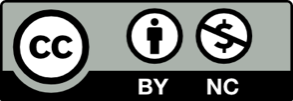 JménoDfVKP [l]API [s]APE [s]